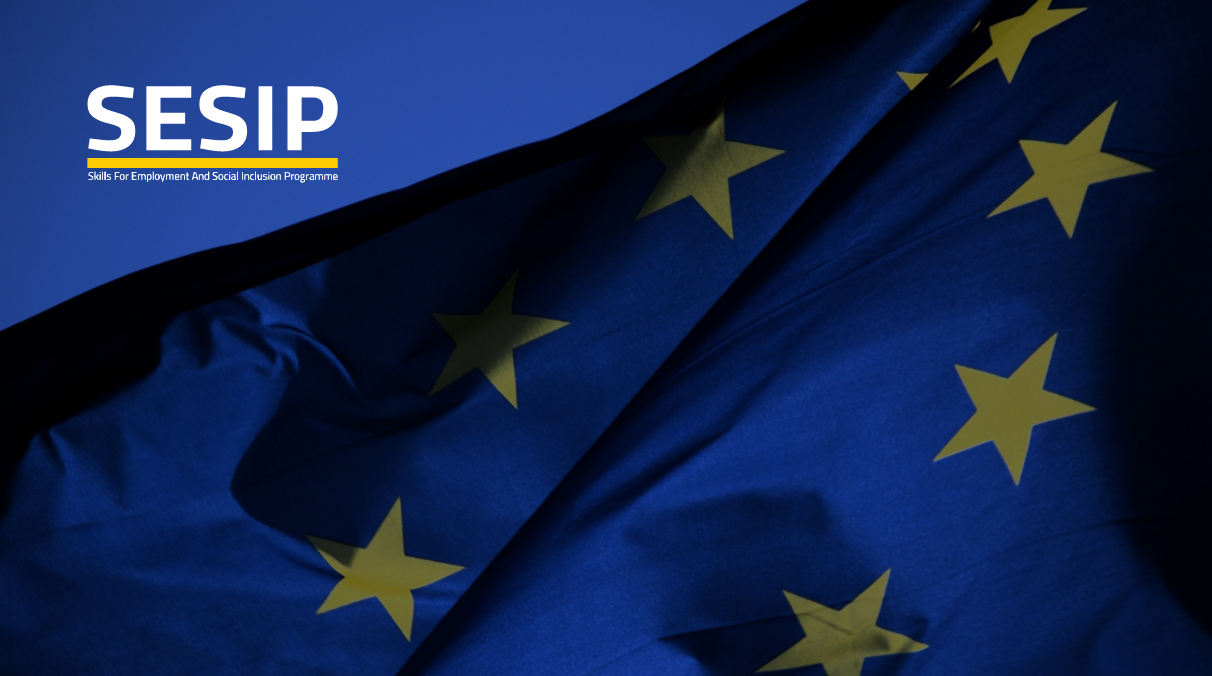 إن محتويات هذا التقرير تقع على عاتق  مسؤولية الوكالة الألمانية للتعاون الدولي وشركائها في الائتلاف ، ولا يمكن بأي حال من الأحوال أن تعكس وجهات نظر الاتحاد الأوروبي.قائمة الاختصاراتجدول المحتوياتقائمة الأختصارات...........................................2جدول المحتويات...........................................5الملخص التنفيذي...........................................5الخلفية...........................................7التنسيق القطاعي: التحديات والفرص ...........................................10الأستنتاجات...........................................11الخطة الرئيسية (master plane)  لقطاع التعليم والتدريب التقني والمهني...........................................12اللجنة التوجيهية للخطة الرئيسية...........................................13التنسيق بين الجهات المانحة...........................................15أطار عمل السياسة الوطنية...........................................16بناء الثقة مع الجهات المانحة الدولية والشركاء ...........................................17دور وقدرة أمانة سر التشغيل و التدريب والتعليم المهني والتقني ...........................................20موجز التوصيات ...........................................20الخطوات التالية...........................................21الإطار المنطقي لاستراتيجية تنسيق الجهات المانحة...........................................23الملاحقالملحق 1 :الملحق 2:الملحق 3الملحق 4 الملحق 5: ...........................................25الملخص التنفيذي يجري حاليا تنفيذ عدد كبير من المشاريع الممولة من الجهات المانحة في مجال التعليم والتدريب التقني والمهني. تتمثل الأسباب الرئيسية وراء اهتمام المانحين في التحديات الحالية وضعف مؤشرات التشغيل في سوق العمل الأردني. في  الأولوية التي عبرت عنها السلطات الأردنية في مجال التدريب والتعليم المهني والتقني؛ مصلحة المجتمع الدولي في الحفاظ على الاستقرار الاقتصادي والاجتماعي والسياسي للأردن في سياق الأزمة المستمرة في الشرق الأوسط ؛ وحالة الطوارئ الناجمة عن تدفق كبير للاجئين السوريين. إن التنفيذ الفعال لمحفظة كبيرة من مشاريع التعاون الفني ذات الجداول الزمنية المختلفة ، والترتيبات المؤسسية ، ومتطلبات التمويل وطرق التنفيذ يضع عبئا ثقيلا على المؤسسات الوطنية للتعليم والتدريب الفني والمهني. ويزيد عبء العمل هذا من تعقيد نظام إدارة التدريب والتعليم المهني والتقني ، مع وجود مجموعة من أصحاب المصلحة المؤسسيين ، أي الوزارات المختلفة والشركاء الاجتماعيين ومزودين التدريب. بالإضافة إلى ذلك ، تم تبني أربع استراتيجيات وطنية مختلفة بين عامي 2011 و 2016 لها آثار على إصلاح قطاع التدريب والتعليم المهني والتقني ، وهي استراتيجية التشغيل الوطنية ، واستراتيجية التنمية الوطنية للأردن 2025 ، واستراتيجية التشغيل و التدريب والتعليم المهني والتقني ، والاستراتيجية الوطنية لتنمية المصادر البشرية. حيث لم يتم تطوير إطار عمل مشترك منذ ذلك الحين لضمان اتساق سياسات التنفيذ.  تم إنشاء مجلس وطني  للتشغيل والتدريب والتعليم المهني والتقني وأمانة سر لتعزيز التنسيق في إصلاح التدريب والتعليم المهني والتقني. يوصى بأن يقوم المجلس وأمانة السر بدور أكبر وأكثر فعالية في تنسيق البرامج والمشروعات الممولة من جهات مانحة خارجية في هذا القطاع. وعلى المدى القصير ، قد يؤدي ذلك إلى تحسين التنسيق التشغيلي وحشد الموارد وتحسين فعالية تنفيذ المشاريع ، والحد من التداخلات وعدم التوازن بين مختلف الإجراءات والأولويات. على المدى الأطول ، قد يتم تعزيز ملكية المانحين وثقتهم ، مما يؤدي إلى تخصيص مستمر ومتناسق للموارد لقطاع  التشغيل والتعليم والتدريب في  الأردن بناء على النتائج التي تحققت على طول الطريقتقوم أمانة سر التشغيل والتدريب والتعليم المهني والتقني  بتصميم ومتابعة  وتحديث الخطة الارئيسية تشغيلية بانتظام لتنظيم وتحديث وتنسيق محتوى أربعة استراتيجيات وطنية ذات صلة في أداة تشغيلية واحدة يتم صياغتها من خلال نهج وشكل قائم على النتائج ؛إنشاء لجنة توجيهية للخطة الرئيسية أو ، كبديل ، توسيع الجنة التوجيهية الخاصة في  البرامج القائمة ، التي أنشئت من خلال الاتفاقية المالية الموقعة بين المفوضية الأوروبية وحكومة الأردن لدعم الميزانية المباشرة في مجال مهارات التنمية. والإدماج الاجتماعي ، إلى مانحين آخرين ووكالات التنفيذ الدولية. تجتمع اللجنة التوجيهية بانتظام لاستعراض تنفيذ الخطة الرئيسية(master plane)  وتقديم المشورة والتوجيه إلى الأمانة ؛وضع ، في إطار الخطة الرئيسية (master plane) ، أدوات محددة تسجل المساهمات المقدمة من مختلف المشروعات الدولية وكذلك من الميزانية الوطنية إلى مختلف نتائج الخطة وتحديد أوجه التداخل و / أو ثغرات التمويل كدليل لحشد وتخصيص الموارد في المستقبل .تضمين الخطة الرئيسية(master plane)  لاستراتيجية خروج متوسطة / طويلة الأجل ؛التحديث المنتظم ونشر خرائط المانحين الصادرة عن الوكالة الألمانية للتعاون الدولي في أغسطس 2018 ؛تطوير وتحديث منتظم لمجموعة من المشاريع الممولة من البنوك كأساس للمفاوضات المستقبلية للمانحين والتعهد بملء الثغرات في إصلاح التعليم والتدريب الفني والمهني والبناء على النتائج الأولية التي تم الحصول عليها على طول الطريق ؛تيسير الاتفاقات التشغيلية بين / ضمن المشاريع الجارية لدعم تحقيق نتائج أكثر فعالية من حيث التكلفة ؛تشجيع الوكالات المانحة المتعددة الأطراف والثنائية العاملة في الأردن على إنشاء نظام تنسيق أكثر فعالية في مجال التشغيل والتدريب والتعليم المهني والتقني ، بما في ذلك خيار الانتقال تدريجياً نحو آلية مشتركة للتعهد بالموارد على أساس الفجوات والفرص المحددة في الخطة الرئيسية(master plane)صياغة أهداف ومؤشرات وطنية محددة للتعليم والتدريب الفني والمهني من أجل أهداف التنمية المستدامة. 4 (التعليم) و الهدف رقم. 8 (النمو والتشغيل) في سياق الاستراتيجية الوطنية للتنمية المستدامة في الأردن ؛تعاون أوثق بين مجلس  التشغيل والتدريب والتعليم المهني والتقني ووزارة التخطيط والتعاون الدولي فيما يتعلق بتطوير مقترحات المانحين المتعلقة بمجال التشغيل والتدريب والتعليم المهني والتقني ليتم تقديمها ؛تصميم وتمويل مشروع صغير للدعم  الفني لتعزيز القدرات (من حيث الموارد والأدوات والمهارات) لمجلس التشغيل والتدريب والتعليم المهني والتقني وأمانة السر لتخطيط ومتابعة  وقياس تنفيذ إصلاح التعليم والتدريب الفني والمهني من خلال أ) التطوير وإدارة الخطة الرئيسية(master plane)  ؛ ب) تحسين تصميم وتخطيط ومتابعة  وتقييم مشاريع التعاون التقني ؛ (ج) تعزيز الالتزام والاختصاصات في العلاقات بين الجهات المانحة والشراكات وحشد الموارد.المعلومات الأساسيةالأردن بلد ذو دخل متوسط حيث  يقارب عدد سكانه 10 مليون نسمة. في حين أن البلاد ليست غنية بالمواد الخام ، فإن نموذجها الاقتصادي يبني على الاستثمار الخاص والأجنبي على أساس الاستقرار السياسي والاجتماعي وقوة العمل الماهرة.حيث أن  القطاعات الرئيسية المتعلقة في النشاط الاقتصادي هي الصناعة والسياحة ، بما في ذلك السياحة الطبية.على الرغم من ارتفاع مستوى التنمية الاقتصادية والاجتماعية النسبي ، لا يزال الأردن يواجه تحديات كبيرة فيما يتعلق بأداء سوق العمل. يقدر معدل البطالة بأكثر من 18 بالمائة. ويبلغ معدل البطالة بين الشباب حوالي 40 في المائة (أكثر من 70 في المائة من سكان الأردن هم دون سن الثلاثين). لا تزال هناك فجوات كبيرة بين الجنسين فيما يتعلق بمعدلات النشاط الاقتصادي والعمالة والأجور. أحد الأبعاد الهامة لسوق العمل في الأردن هو وجود حوالي 1.5 مليون عامل مهاجر - معظمهم نتيجة لأزمة اللاجئين السوريين - نصفهم يعملون بشكل غير قانوني أو بدون تصاريح عمل مناسبة.على هذه الخلفية ، سعت السلطات الأردنية على مدى السنوات القليلة الماضية إلى وضع استراتيجيات وطنية تركز على تنمية رأس المال البشري كأداة رئيسية لجذب الاستثمارات وضمان نمو عادل ومستدام. وتركز الاستراتيجية التنمية الوطنية للأردن لعام 2025 ، التي اعتمدت في عام 2014 ، بشكل صريح على تنمية المهارات من أجل القدرة التنافسية وجودة خلق الوظائف. وتشمل الاستراتيجيات القطاعية المحددة الأستراتيجية الوطنية للتشغيل  للفترة 2011-2020 ، واستراتيجية التشغيل و التدريب والتعليم المهني والتقني  للفترة 2014-2020 ، والأستراتيجية الوطنية لتنمية الموارد البشرية للفترة 2016-2025. هذه الاستراتيجيات مترابطة وترسل إشارات محددة إلى بعضها البعض. ومع ذلك ، فقد تم تصميمها واعتمادها في أوقات مختلفة ، مع مواعيد نهائية مختلفة وبأشكال مختلفة.يبين الجدول التالي الأهداف ذات المستوى العالي الواردة في الاستراتيجيات الوطنية المذكورة أعلاه فيما يتعلق بالتعليم والتدريب التقني والمهني:استناداً إلى التركيز على تنمية الموارد البشرية والمهنية / التقنية ، تمكنت السلطات الأردنية من حشد مجموعة كبيرة من موارد التنمية الدولية لتحسين ملاءمة وفعالية واستدامة نظام التدريب والتعليم المهني والتقنيالوطني. وفقا لممارسة رسم الخرائط التي تقوم بها الوكالة الألمانية للتعاون الدولي ويجري حالياً تنفيذ 38 مشروعاً وبرنامجاً مختلفاً في مجال  التشغيل وتنمية المهارات في البلد من أجل مساهمة مجموعها 335 مليون يورو من اثني عشر وكالة مانحة مختلفة.  في الواقع ، قد يكون حجم الموارد المتاحة أكبر ، حيث لا تستجيب جميع الوكالات المانحة للمسح. علاوة على مجموعة المشاريع هذه التي تركز على قطاع  التشغيل والتدريب والتعليم المهني والتقني ، تدرج أنشطة التدريب المهني وتنمية المهارات في برامج أوسع ، مثل البرامج التي تنفذها وكالات الإغاثة الإنسانية للاجئين السوريين في الأردن.ويكمل تمويل المانحين الخارجيين مشاركة الحكومة الأردنية في تمويل النظام الوطني للتدريب  والتعليم المهني والتقني من خلال المساهمات المالية ، ودعم الميزانية المباشرة ، وضريبة محتملة على الشركات. ويتمثل الهدف في الوصول إلى نسبة 1 في المائة من إجمالي الناتج المحلي الإجمالي للإنفاق على القطاع - ولكن بدءاً من خط أساس أدنى بكثير ، أي 0.3 في المائة ، وهو ما قد يكون من الصعب زيادته بدرجة كبيرة في المستقبل القريب بسبب القيود المالية والقيود المفروضة على الميزانية.ما وراء الجوانب المالية ، يواجه التنسيق داخل قطاع التدريب والتعليم المهني والتقنيعدداً من التحديات ، مثل (أ) التنوع الكبير في الوزارات والمؤسسات الوطنية ومزودين التعليم المهني والتقني العام والخاص المشتركين في النظام ؛ ب) الانتقال المستمر من الإطار القانوني والمؤسسي للتدريب  والتعليم المهني والتقني الحالي إلى إطار جديد لم يتم البت فيه بعد ؛ ج) التنفيذ المتوازي للاستراتيجيات الوطنية الأربع المختلفة ذات الصلة بقطاع التدريب والتعليم المهني والتقني ، والتي تم تبنيها في أوقات مختلفة بنطاقات مختلفة ؛ د) القدرة الاستيعابية لموارد المانحين من قبل المؤسسات الوطنية ؛ ه) عملية مجزأة للموافقة على تنفيذ مختلف المشاريع الممولة من المانحين.التنسق الأقطاعي: التحديات و الفرصتم إنشاء عدد من آليات تبادل المعلومات والتنسيق بين المشاريع المختلفة المتعلقة بالتشغيل والتدريب المهني والتقني في الأردن. والغرض من هذا الجهد هو ضمان اتساق وتكامل الإجراءات المختلفة وإيجاد التناغم الممكن والنطاق الأقتصادي. ومن المحتم أن يكون التنسيق أسهل وأكثر تواترا بين المشاريع التي يمولها نفس المانح و / أو تنفذها نفس الوكالة. ﻣﺛﺎل ﻋﻟﯽ اﻟﺗأزر اﻷوﺳﻊ ﻓﻲ ﻗطﺎع اﻟﺗﺷﻐﯾل واﻟﺗﻌﻟﯾم واﻟﺗدرﯾب اﻟﻣﮭﻧﻲ واﻟﺗﻘﻧﻲ ھو ﻣﻣﺛل ﺑﺎﻟﻌﻣﻟﯾﺔ اﻟﺟﺎرﯾﺔ ﻹﻧﺷﺎء ﻣﺟﺎﻟس ﻣﮭﺎرات اﻟﻘطﺎﻋﺎت اﻟﺛﻼﺛﯾﺔ اﻟوطﻧﯾﺔ ، ﺛﻼﺛﺔ ﻣﻧﮭﺎ ﻣدﻋوﻣﺔ ﻣن الوكالة الألمانية للتعاون الدولي واﺛﻧﯾن ﻣن ﻣﻧظﻣﺔ اﻟﻌﻣل اﻟدوﻟﯾﺔ واﺛﻧﯾن ﻣن ﻗﺑل اﻟﺑﻧك الأوروبي لأعادة البناء والتنمية.وعلى نفس المنوال ، هناك تقييد للعوامل والاتساق التشغيلي الفعال بعدة عوامل ، وهي ليست غير عادية في مجال التعاون الإنمائي وفي تنفيذ استراتيجيات تنمية المهارات. وتشمل هذه الجوانب الأمور التالية:تمت الموافقة على المشروعات الجارية وعددها  38 أو أكثر وتم إطلاقها مع أطر زمنية مختلفة وتتوقع آليات مختلفة للإدارة والرصد والتقرير، تتعلق في معظمها بالسياسات والقواعد المحددة لمختلف الجهات المانحة والمؤسسات الوطنية المتلقية وكذلك الطبيعة القانونية والمؤسسية للتنفيذ. الوكالات؛تغطي المشاريع مجموعة واسعة ومتنوعة من التدخلات من صنع السياسات إلى الدعم الفني لمؤسسات التدريب المحلية وكما هو معتاد ، فإن التنسيق المؤسسي والتشغيلي في أنظمة تطوير المهارات يضاعف من حقيقة أن المسؤوليات تنتشر بين مختلف الوزارات والوكالات - بما في ذلك التعليم والتعليم العالي والعمل والشؤون الاجتماعية - بمشاركة الشركاء الاجتماعيين والقطاع الخاص سواء في صنع السياسات أو في توفير خدمات التعليم والتدريب الفني والمهني مباشرة ، وكذلك - مستويات مختلفة من اللامركزية - حيث تلعب الحكومات والمؤسسات المحلية دوراً هاماً في عملية الإدراج. الاستراتيجيات الوطنية ؛إن السعي وراء الحوار الاجتماعي الثلاثي في ​​نظام تطوير المهارات يعزز أهمية وفعالية تنفيذ السياسة ، لكنه يتطلب طبقة إضافية من العمليات الاستشارية وبناء التوافق في الآراء. ﻭﻋﻠﻰ ﻫﺫﻩ ﺍﻟﺨﻠﻔﻴﺔ ، يشمل  برنامج الدعم الفني ﻟﻤﺸﺭﻭﻉ ﺍﻟﺘﻌﻠﻴﻡ ﻤﻥ ﺃﺠل التشغيل والأندماج ﺍﻻﺠﺘﻤﺎﻋﻲ ، ﺍﻟﻤﻤﻭل ﻤﻥ ﺍﻻﺘﺤﺎﺩ ﺍﻷﻭﺭﻭﺒﻲ ﻭﺍﻟﺘﻲ ﺘﻨﻔﺫﻫﺎ الوكالة الألمانية للتعاون الدولي  قطاع  التشغيل والتدريب والتعليم المهني والتقني ، بالتعاون الوثيق مع وزارة التخطيط والتعاون الدولي ، وأمانة سر مجلس التشغيل و التدريب والتعليم المهني والتقني ومديريتها والوزارات التنفيذية المشاركة في هذا البرنامج كأحد النتائج التي يمكن تحقيقها (النتيجة 25) ". تم التخطيط لنشاط مشروع معين (أ. 1.1.14) لتصميم وتنفيذ آلية لتعزيز تخطيط المشروع وتمويله وتسليمه من خلال التنسيق المحسن للسلطات الأردنية المعنية (لا سيما أمانة  سر المجلس التشغيل والتدريب والتعليم المهني والتقني  ووزارة التخطيط و التعاون الدولي وأصحاب المصلحة الرئيسيين الآخرين) وتعزيز الحوار والتعاون مع الوكالات المانحة ذات الصلة ، بما يتماشى مع معايير فعالية المعونة الدولية.وعلى وجه الخصوص ، قد يسهم الحوار المنهجي المحسن بين المؤسسات الوطنية والجهات المانحة ، وكذلك فيما بين الوكالات المانحة ، في تحقيق أنجازين هامين:استخدام أكثر فعالية من حيث التكلفة لأموال المانحين المتاحة بالاشتراك مع الموارد المالية والبشرية الوطنية المخصصة لقطاع تنمية المهارات من خلال التعاون التشغيلي وتجميع الموارد بين هذه المشاريع ؛ وتحسين التخطيط لمساهمات المانحين للبرامج والمشاريع المستقبلية دعما للتنفيذ المستدام على المدى الطويل للسياسات والاستراتيجيات الوطنية الحالية.الأستنتاجات الأوليةتم تطوير إستراتيجية التنسيق المقترحة للمانحين المهمة من خلال عملية واسعة للتشاور وتبادل المعلومات والمشورة المقدمة من عدد كبير من أصحاب المصلحة والمحاورين على مستوى البلد. من خلال الأجتماعات الثنائية شملت المشاورات التي جرت في عمان مجموعة واسعة من المحاورين ، بما في ذلك الموظفين و أمانة سر مجلس التشغيل والتدريب والتعليم المهني والتقني  ، وموظفي مشروع الوكالة الألمانية للتعاون الدولي ، وممثلي الوزارات والمؤسسات الوطنية المشاركة في عملية مجلس التشغيل والتدريب والتعليم المهني والتقني ، وممثلي وزارة التخطيط والتعاون الدولي  ، الشركاء الاجتماعيون ، ممثلي المانحين ، منظمات الأمم المتحدة وفرقها ، مؤسسات التدريب.  تم عقد ورشة عمل بمشاركة مشروع GIZ MOVE-HET ، و SESIP ، وأمانة سر مجلس  التشغيل والتدريب والتعليم المهني والتقني  لتبادل الإشارات الأولية وجمع المشورة والاقتراحات المحددة.الاستنتاج الأولي هو أن هناك بالفعل مجال وفرصة لتعزيز التماسك والحوار في تخطيط وتنفيذ مختلف التدخلات التي تدعمها وكالات التعاون الإنمائي الدولي في قطاع تنمية المهارات. وفي الوقت نفسه ، ينبغي لآلية التنسيق المحسنة أن تشمل أيضاً مختلف أصحاب المصلحة الوطنيين على نحو استباقي ، وذلك لتجنب التناقضات بين عمليات الحوار والتعاون الوطنية والدولية. وتحقيقاً لهذه الغاية ، ينبغي لأمانة سر مجلس التشغيل والتدريب والتعليم المهني والتقني  بالتشاور مع وزارة التخطيط والتعاون الدولي ، تصميم أدوات وعملية محددة لتعزيز الحوار والتنسيق بين المانحين.قد تكون هناك حاجة إلى بعض التوضيحات بشأن نطاق عمل ومسؤوليات مجلس التشغيل والتدريب والتعليم المهني والتقني  في حين أن خرائط المانحين التي أعدتها الوكالة الألمانية للتعاون الدولي تغطي أيضا برامج ومشاريع أوسع نطاقا تعالج جوانب مختلفة من سياسات التشغيل وخلق فرص العمل ، والاستراتيجية الوطنية  للتشغيل والتدريب والتعليم المهني والتقني ، والاستراتيجية الوطنية لتنمية الموارد البشرية وتكوين وأجندة مجلس التشغيل والتعليم والتدريب التقني فقط تغطي فقط مجال التدريب والتعليم المهني والتقنيوهذا على سبيل المثال عنصر مهم ، لكن ليس المكون الوحيد في استراتيجية التشغيل لتكون أوسع. في انتظار توضيح هذا التناقض ، تركز الإستراتيجية الحالية على التنسيق بين الجهات المانحة في مجال تنمية المهارات والتعليم والتدريب التقني والمهني. وفي الوقت نفسه ، يمكن توسيع نهج تنسيق المانحين نفسه بسهولة ليشمل تغطية قطاعية أوسع.كما يرحب بالتوضيح للإطار المؤسسي والقانوني الأطول أجلاً من خلال إجراء إصلاح محتمل يهدف إلى تحويل مجلس التشغيل و التدريب والتعليم المهني والتقني إلى مجلس تطوير المهارات .الخطة الرئيسية (master plane) للتعليم والتدريب المهني و التقني قد تتمثل الخطوة الأولى المقترحة لتعزيز التنسيق بين الجهات المانحة في قطاع التدريب والتعليم المهني والتقني بوضع آلية مشتركة للتخطيط ، وتخصيص الموارد ، والمتابعة والتقرير على مستوى البرنامج ، في أعقاب نهج وشكل قائم على النتائج. يوصى بأن تضع أمانة سر المجلس التشغيل  التدريب والتعليم المهني والتقني خطة رئيسية لإصلاح التدريب والتعليم المهني والتقنيمن خلال الجمع بين الأولويات والنتائج والإجراءات المتوقعة في مختلف الاستراتيجيات الوطنية المعتمدة والتي يجري تنفيذها (أي الاستراتيجية الوطنية للتشغيل الفترة 2011-2020 ؛ استراتيجية التعليم المهني والتقني والعمالة (E-TVET) للفترة 2014-2020 ؛ والاستراتيجية الوطنية لتنمية الموارد البشرية للفترة 2016-2025). يجب أن تسجل الخطة الرئيسية  (master plane) أيضًا المدخلات والمساهمات المقدمة من المشروعات الـ 38 ذات الصلة الجارية. بالإضافة إلى ذلك ، يجب أن ينظم المعلومات المتعلقة بتخصيص الموارد واستخدامها من الميزانيات الوطنية ومن مساهمات المانحين إلى النتائج والنواتج الفردية.إن إنتاج ورصد الخطة الرئيسية (master plane) سيؤديان حتما إلى زيادة عبء العمل الإضافي فوق كل مشروع منفرد. ومع ذلك ، فإن الخطة القطاعية التشغيلية الشاملة هي أداة أساسية لتعزيز الاتساق والتكامل بين الإجراءات المختلفة التي يقوم بها أصحاب المصلحة الوطنيون والدوليون في مجال إصلاح التعليم والتدريب الفني والمهني. كما سيوفر قاعدة مشتركة للرصد المشترك وصنع القرار بين المؤسسات الوطنية والشركاء الدوليين. وعلى وجه الخصوص ، سيمكن الشركاء المختلفين من التطلع إلى التخطيط للتدخلات المستقبلية بعد انتهاء مشاريع المساعدة الفنية الجارية. وهذا بعد أساسي ، لأن الاتساق بمرور الوقت أمر أساسي مثل الاتساق بين البرامج أو المشاريع المختلفة لتعزيز فعالية واستمرارية جهود الإصلاح على المدى الطويل.ﻗﺪ ﺗﺴﺘﻨﺪ اﻟﺨﻄﺔ اﻟﺮﺋﻴﺴﻴﺔ اﻟﺠﺪﻳﺪة أﻳﻀﺎً إﻟﻰ وﺛﻴﻘﺔ ﺣﺪﻳﺜﺔ ﺗﻢ إﻧﺘﺎﺟﻬﺎ ﺑﻤﺴﺎﻋﺪة ﻣﻨﻈﻤﺔ اﻟﻌﻤﻞ اﻟﺪوﻟﻴﺔ وﻣﺪﺧﻼت ﻣﻦ ﻗﺒﻞ اﻟﻌﺪﻳﺪ ﻣﻦ الشركاء اﻟﺪوﻟﻴﻴﻦ ﺑﺸﺄن إﻃﺎر ﻋﺎم ﻹﺻﻼح ﻗﻄﺎع اﻟﺘﻌﻠﻴﻢ واﻟﺘﺪرﻳﺐ اﻟﻔﻨﻲ ، واﻟﺬي ﺳﻌﻰ إﻟﻰ ﺗﻨﺴﻴﻖ أﺣﻜﺎم الاستراتيجية ، واستراتيجية E-TVET واستراتيجية تنمية الموارد البشرية. لم يتم إصدار هذه الوثيقة في شكل مستند إلى النتائج ولم يتم اعتمادها رسمياً من قبل السلطات الأردنية ، ولكنها توفر مدخلات مفيدة لصياغة الخطة الرئيسية الجديدة (master plane). يجب أن يتضمن تصميم الخطة الرئيسية (master plane) أدوات مختلفة لمتابعة التنفيذ وتحقيق النتائج. يمكن أن يكون أحد الأشكال الإجمالية للخطة الرئيسية في شكل الجدول التالي كأداة توجيه لتعبئة الموارد في المستقبل:تم ذكر الأهداف الاستراتيجية المبينة في الجدول أعلاه من القسم الخاص بالتعليم التقني والمهني في الإستراتيجية الوطنية لتنمية الموارد البشرية للفترة 2016-2025 ، وهو الأحدث والأطول أمداً بين الإستراتيجيات الوطنية ذات الصلة الجارية. ومع ذلك ، قد يلزم إعادة ترتيب وصياغة الأهداف والنواتج والمخرجات والمؤشرات وإعادة صياغتها جزئياً في الخطة الرئيسية(master plane)  من أجل التوفيق بين الأولويات  أو دمج الأولويات المختلفة الواردة في كل استراتيجية معتمدة . على سبيل المثال ، يمكن أن يرتبط الهدف الأعلى بمستوى أكبر وأفضل لخلق فرص العمل من خلال تحسين المطابقة بين المهارات والطلب على العمالة ، بينما يمكن أن تركز النتائج الأكثر تحديدًا على جوانب أ) الحوكمة ، ب) التمويل ؛ ج) ضمان الجودة ؛ د) الانتقال الفعال من المدرسة إلى العمل ؛ ه) الاندماج الاجتماعي. ومع ذلك ، فإن الأمر متروك للمؤسسات المعنية للاتفاق على صيغة مشتركة عند مستوى معين مناسب من تجميع الأولويات.اللجنة التوجيهية للخطة الرئيسية (MASTER PLAN) يجب ألا تكون الخطة الرئيسية (master plane) استراتيجية وطنية أخرى ، بل وثيقة حية يتم تحديثها وتعديلها باستمرار لتعكس التقدم المحرز والحصول على معلومات جديدة. ينبغي صياغة الخطة بعد صياغة ونهج تخطيط واضح يستند إلى النتائج. ﺑﻤﺠﺮد إﻧﺘﺎج وﺗﻨﻔﻴﺬ اﻟﺨﻄﺔ اﻟﺮﺋﻴﺴﻴﺔ للتدريب والتعليم المهني والتقني ، ﻳُﻘﺘﺮح أﻳﻀﺎً ﺿﻤﺎن وﺟﻮد ﺁﻟﻴﺔ ﻣﺆﺳﺴﻴﺔ ﻣﺸﺘﺮآﺔ ﻟﻤﺮاﻗﺒﺔ وﺗﻘﺪﻳﻢ اﻟﻤﺸﻮرة ﺑﺸﺄن اﻟﺘﻨﻔﻴﺬ واﻟﺘﺤﺪﻳﺚ اﻟﻤﻨﺘﻈﻢ ﻟﻠﺨﻄﺔ كأساس ﻟﻘﺮار تنفيذ البرامج واﻟﺘﻤﻮﻳﻞ ﻓﻲ اﻟﻤﺴﺘﻘﺒﻞ. وسيكون للجنة طابع استشاري وتوجيهي ، حيث ستقوم الوزارات والجهات المانحة المعنية في نهاية المطاف بالقرارات الفردية - لا سيما بشأن تخصيص الموارد.يؤخذ في الاعتبار خيار النظر  في إسناد هذه المهمة إلى الاجتماع التنسيقي السنوي للمانحين الذي تم إنشاؤه من خلال اتفاقية التمويل الموقعة في نوفمبر 2015 بين المفوضية الأوروبية وحكومة الأردن لدعم الميزانية في مجال المهارات من أجل التشغيل والأندماج الأجتماعي . المحلق في  (الجدول ب). ووفقًا لهذه الاتفاقية ، يجب عقد اجتماع تنسيقي واحد على الأقل للمانحين سنويًا بمشاركة الاتحاد الأوروبي ، ومؤسسة التدريب الأوروبية ، والوكالة الأمريكية للتنمية الدولية ، الوكالة الألمانية للتعاون الدولي ، والبنك الدولي ، ومنظمة العمل الدولية وبعض الدول الأخرى الأعضاء في الاتحاد الأوروبي تحت مسؤولية وزارة التخطيط / وزارة العمل. من أجل لعب دور استشاري لتنفيذ الخطة الرئيسية الجديدة  MASTER PLAN- وذلك رهنا بموافقة كل من وزارة التخطيط والتعاون الدولي والمفوضية الأوروبية - ينبغي أيضًا دعوة ممثلي الجهات المانحة الإضافية والوكالات التنفيذية الدولية المساهمة في قطاع التعليم والتدريب المهني و التقني للحضور . سوف تجتمع اللجنة التوجيهية على أساس منتظم - مرتين في السنة على الأقل - وتوصي باتخاذ إجراءات أو قرارات للشركاء الوطنيين والدوليين ذوي الصلة لتعزيز التماسك وفعالية التكلفة للاستراتيجية قيد التنفيذ. سيكون مجلس التشغيل والتدريب والتعليم المهني والتقني مسؤول عن مراقبة تحديث الخطة الرئيسية MASTER PLANE وتنسيق عمل اللجنة التوجيهية.ولا تحل هذه الآلية الشاملة بالطبع محل مزيد من عمليات تبادل المعلومات والتنسيق المخصصة لضمان أن تعمل مشاريع بشكل محدد دون تكرار للعمل في مجالات قريبة أو متداخلة من أجل تحسين خطط عملها لتحقيق التآزر. ومع ذلك ، فإنها يشجع المزيد والمزيد من المشاريع التي تعمل في نفس المجال أو المجالات ذات الصلة لتجميع الموارد وتنسيق إجراءاتهايتمثل أحد الأهداف الرئيسية لآلية التنسيق المعززة هذه في تحفيز وإشراك المانحين في مواصلة و / أو زيادة دعمهم للقطاع على المدى المتوسط والطويل. كما ذكر أعلاه ، بغض النظر عن حجم الموارد التي يلتزم بها الشركاء الخارجيون ، فإن الاستمرارية مع مرور الوقت - بناء على النتائج المحققة - تعتبر حاسمة بالنسبة لأداء ناجح في الوقت المناسب للتعليم والتدريب الفني والمهني في المستقبل. على هذه الخلفية ، من خلال مشاركتهم في عملية التنسيق هذه ، يمكن أيضًا تشجيع المانحين على تقاسم عبء العمل من خلال اتخاذ القرارات الجماعية وتخصيص الموارد ،  بحيث كل واحد منهم يركز على قطاع فرعي محدد أو ناتج أو منطقة جغرافية محددة ، بهدف تجنب الازدواجية وتعزيز التكامل.ولهذه الغاية ، يمكن أن يقترن تطوير وصيانة الخطة الرئيسية(master plane)  بإنتاج محفظة ذات صلة من الخطوط العريضة للمشروعات الممولة من المصارف التي ترتبط بشكل واضح بالنتائج والمخرجات المختلفة المدرجة في الخطة. ويمكن أن تصبح حافظة المشاريع الأساس لتعهد المانحين الجماعي على أساس تكامل الجهود الرامية إلى سد الفجوات بين الاحتياجات والموارد. مثل الخطة الرئيسية(master plane)  ، يجب مراجعة محفظة المشروع وتحديثها على أساس دائم. وقد اتبعت الاستراتيجية الوطنية الجارية لتنمية الموارد البشرية هذا النهج بطريقة ما ، حيث يتضمن فصلها الخاص بالتدريب والتعليم المهني والتقنيأيضًا وصفًا لـ16 مشروع تدخل مطلوبًا لتحقيق الأهداف الاستراتيجية الخمسة المحددة لقطاع التدريب والتعليم المهني والتقني. ويمكن استخدام مقترحات المشاريع هذه كأساس لتطوير محفظة المشروع لتقاسمها مع المانحين والشركاء.التنسيق بين الجهات المانحةفي حين أن القرار يتجاوز نطاق القرار الذي اتخذته المؤسسات الأردنية ، فقد يرغب مجتمع المانحين أيضا في إنشاء آلية تشاورية وتنسيقية خاصة به في نظام التدريب والتعليم المهني والتقني. قد تكون هناك أحيانًا مشكلات قد يرغب المانحون في مناقشتها فيما بينهم. إذا شجع النظراء الأردنيون مانحيه على العمل في هذا الاتجاه ، فإن ذلك من شأنه أن يبعث برسالة من الثقة بالنفس والانفتاح التي قد يقدرونها بالتأكيد. وفقا للمعلومات المتاحة ، كان التنسيق بين الجهات المانحة في الأردن ، فيما يتعلق بقطاع التعليم والتدريب في المجال التقني والمهني وجدول أعمال التنمية الأوسع نطاقا ، حتى الآن ، عملية غير رسمية وغير محددة. ﻓﻲ اﻷﺷﮭر اﻷﺧﯾرة ، ﻗدﻣت ﻣﺟﻣوﻋﺎت ﺗﻧﺳﯾق اﻟﺟﮭﺎت اﻟﻣﺎﻧﺣﺔ ﺑﻘﯾﺎدة الوكالة الألمانية للتعاون الدولي ملاحظات  وﺗوﺻﯾﺎت ﻣﻔﯾدة ﻟﻟﻧظراء اﻷردﻧﯾﯾن ﻓﯾﻣﺎ ﯾﺗﻌﻟق ﺑدﻣﺞ اﻻﺳﺗراﺗﯾﺟﯾﺎت اﻟوطﻧﯾﺔ اﻟﻣﺧﺗﻟﻔﺔ اﻟﻣﺗﻌﻟﻘﺔ ﺑﺎﻟﺗﻌﻟﯾم واﻟﺗدرﯾب اﻟﻔﻧﻲ واﻟﻣﮭﻧﻲ ﻣن ﺧﻼل ﺻﯾﺎﻏﺔ اﻹطﺎر اﻟﻌﺎم ﻹﺻﻼح ﻗطﺎع اﻟﺗﻌﻟﯾم والتدريب  اﻟﻣﮭﻧﻲ والتقني  وسيكون من المفيد أن يواصل فريق التنسيق هذا الاجتماع ويعزز التعاون بين الجهات المانحة على المدى الأطول ومن خلال المزيد من الترتيبات المؤسسية.يمكن للتشغيل والتدريب والتعليم المهني والتقنيوأمانة السر و وكالات التمويل مراجعة تجارب البلدان الأخرى ذات الصلة (مثل عمل مجموعة شركاء من الجهات المانحة في مصر) بهدف إيجاد آلية أكثر فعالية ودائمة في الأردن. إذا كانت تجربة التنسيق التجريبي للمانحين في قطاع التدريب والتعليم المهني والتقنيناجحة ، فلن يكون هناك سبب لتوسيع هذه الآلية وتكييفها مع جدول أعمال التعاون الإنمائي الأوسع في البلاد.بغية تعزيز الحوار بين الجهات المانحة وتسوية مجال تبادل المعلومات ، قد ترغب أمانة سر مجلس التشغيل والتدريب والتعليم المهني والتقني في مشاركة  وتحديث خريطة المانحين التي تم إنتاجها في البداية بدعم من الوكالة الألمانية للتعاون الدولي. على وجه الخصوص ، يمكن إنشاء واستضافة منصّة عبر الإنترنت في موقع مجلس  التشغيل والتدريب والتعليم المهني والتقني  الإلكتروني على شبكة الإنترنت ، مما يتيح الوصول إلى الجهات المانحة الفردية لإدخال معلومات المشروع الخاصة بها وتحديثها بشكل تلقائي. . ويمكن استعراض مثال على المنصة الأفتراضية  المماثلة  من مثال منصة أنشأتها الجهات المانحة في ميانمار كنموذج محتمل.على أساس العملية الموضحة أعلاه ، وبناءً على توافر الوكالات المانحة ذات الصلة وملكيتها ، قد يرغب مجلس التشغيل والتدريب والتعليم المهني والتقني  في تعزيز - من خلال خطة الخطة الرئيسية(master plane)  - تنظيم تعهدات دورية (سنوية) مشتركة (مؤتمرات) ، حيث تقوم الجهات المانحة بالتنسيق والتفاوض فيما بينها ومع المؤسسات الوطنية النظيرة حول كيفية تقاسم مسؤولية تمويل المكون المختلف لإستراتيجية إصلاح  التشغيل والتدريب والتعليم المهني والتقني. ويمكن القيام بذلك على أساس فجوات التمويل المحددة في الخطة الرئيسية(master plane)  ، وبالتالي تمكين الجهات المانحة من ملء الصناديق المختلفة للمصفوفة على أساس تقييم الاحتياجات الموضوعية.على المدى القصير / المتوسط ، قد لا يكون من الممكن ضمان المساواة في الملكية والالتزام باتخاذ القرارات المشتركة من جانب جميع المانحين ، تبعا للممارسات الوطنية والثقافات السياسية. ومع ذلك ، إذا وافق عدد كبير من الجهات المانحة على المشاركة في التعهد المشترك باعتباره بعدا حاسما في تماسك السياسات ، فإن ذلك سيبعث برسالة إيجابية للغاية إلى مجتمع التنمية بأكمله ، تمشيا مع النهج الذي يقوم عليه جدول أعمال التنمية المستدامة الجديد. وينبغي التأكيد أيضاً على أن التعهد المشترك لا يعني تلقائياً تجميع الأموال في ميزانية واحدة و / أو الحاجة إلى مواءمة دورات الميزانية والإجراءات وعمليات صنع القرار ، طالما أن الجهات المانحة الفردية تسعى إلى ضمان التكامل بين قرارات التمويل الخاصة بكل منها. وفي حين أن بعض الآليات الرسمية الجديدة لتعزيز التنسيق بين المانحين ستكون موضع ترحيب ، فلا يجب أن  يُنظر إليها على أنها جامدة أكثر من اللازم أو مستهلكة للوقت ، مما يضع عبئا ثقيلا يستغرق وقتا طويلا على المانحين والشركاء. وقد يؤدي الجمود الكبير في العملية إلى نتائج عكسية ، حيث أن معظم الجهات المانحة ترغب في النهاية في الاحتفاظ بقرارات التمويل النهائية. وبالإضافة إلى الآليات المؤسسية الرسمية ، من الضروري إذن أن تكون هناك ثقافة ثقة ومشاركة المعلومات بين المؤسسات الوطنية والجهات المانحة وكذلك بين المانحين. في هذه العملية ، يجب أن تلعب وزارة التخطيط والتعاون الدولي دوراً حاسماً في ضمان توازن واتساق التمويل الخارجي الذي تم التعهد به لقطاع التشغيل والتدريب والتعليم المهني والتقني  مع أولويات التنمية الوطنية الأخرى ذات الصلة. لذلك سيكون من الضروري تحديد آلية ملائمة للواجهة وتقسيم الأدوار والمسؤوليات بين المجلس ووزارة التخطيط والتعاون الدولي. يتمثل أحد السيناريوهات المحتملة في أن وزارة التخطيط والتعاون الدولي تحتفظ بمسؤوليتها في التوقيع على المقترحات قبل تقديمها للحصول على تمويل من المانحين ، ولكن يجب تقديم رأي رسمي / تأييد رسمي لمجلس التشغيل والتدريب والتعليم المهني والتقني  والمهني قبل الشروع في التقديم. لضمان التنسيق الكافي ، يجب دعوة ممثل وزارة التخطيط لحضور اجتماعات لجنة توجيه الخطة الرئيسية(master plane). بما أن وزارة التخطيط والتعاون الدولي مسؤولة عن تنسيق عمل لجنة توجيه البرنامج ، التي أنشئت لمتابعة توقيع اتفاقية التمويل بين المفوضية الأوروبية وحكومة الأردن لدعم الموازنة في مجال مهارات التشغيل والدمج الاجتماعي ، يمكن إنشاء ترتيبات تنسيق تشغيلية متينة بين وزارة التخطيط والتعاون الدولي أمانة سر التشغيل والتدريب والتعليم المهني والتقني. من نافلة القول أن حجم ونطاق موارد الجهات المانحة المستقبلية التي يمكن تخصيصها لقطاع التشغيل التدريب والتعليم المهني والتقني في الأردن تذهب إلى حد بعيد خارج نطاق المؤسسات الوطنية للتعليم والتدريب الفني والمهني. وسيعتمد على عدد من العوامل ، مثل (أ) الاتجاهات العامة في المعونة الإنمائية الرسمية ، التي ستعتمد بدورها على السياسات والأولويات والقيود الاقتصادية والمالية ؛ ب) مستوى الأولوية والأهمية  الممنوحة لمنطقة الشرق الأوسط والأردن من قبل الحكومات المانحة ؛ ج) على وجه الخصوص ، الوضع والتطورات في أزمة اللاجئين السوريين ؛ د) مستوى الأولوية المسندة إلى قطاع التشغيل والتدريب والتعليم المهني والتقني من قبل السلطات الأردنية فيما يتعلق بالاحتياجات والمتطلبات القطاعية الأخرى ؛ ه) الأولويات المواضيعية لوكالات الجهات المانحة ؛ و) تصور الجهات المانحة للقدرة الاستيعابية لمؤسسات التشغيل والتدريب والتعليم المهني والتقني  . في هذه النقطة الأخيرة ، يمكن للوزارات المعنية ومجلس التشغيل والتدريب والتعليم المهني والتقني  أن تلعب دوراً مفيداً من خلال توفير الأدلة ونشر النتائج والإنجازات التي تم الحصول عليها بمساعدة مساهمات الجهات المانحة. وبصفة عامة ، يمكن لأمانة سر  التشغيل التدريب والتعليم المهني والتقني أن تلعب دوراً هاما في ضمان الرؤية الواضحة والاعتراف بمساهمة المانحين في هذا القطاع. وعلى وجه الخصوص ، يمكن لمجلس التشغيل بمساعدة من  أمانة السر أن يصدر بانتظام منشورات أو إعلانات محددة تقدم معلومات عن الممارسات الجيدة وقصص النجاح في مجال التشغيل والتدريب والتعليم المهني والتقني   بفضل مساهمة المانحين (المانحين) ذوي الصلة. بالإضافة إلى ضمان رؤية الجهات المانحة ، يمكن لمبادرات الإعلام والحملات التي تركز على قصص النجاح أن تنقل صورة إيجابية عن أداء نظام التدريب والتعليم المهني والتقني الأردني ، مما يساهم في تحسين صورة ومصداقية التعليم الفني والمهني والتدريب في عيون الشباب والباحثين عن عمل.بالإضافة إلى ذلك ، ينبغي استثمار بعض الموارد في تطوير وتحديث منتظم لمنصة افتراضية عبر الإنترنت يمكن الوصول إليها من قبل مانحين فرديين على الموقع الإلكتروني لمجلس التشغيل والتدريب والتعليم المهني والتقني  إطار عمل  السياسة الوطنيةعلى مستوى سياسة أعلى أو أكثر ، يقوم الأردن حاليًا بعملية تطوير جدول أعمال أهداف التنمية المستدامة الوطنية بناءً على رؤية استراتيجية التنمية الوطنية للأردن لعام 2025 وكذلك على مجموعة أهداف وغايات ومؤشرات التنمية المستدامة. اعتمدها المجتمع الدولي في عام 2015. في حين أن نطاق هذا التمرين يتجاوز قطاع  التشغيل والتدريب والتعليم المهني والتقني ، فإنه يوصى بشدة أن يدرج الأردن بوضوح في جدول أعماله الوطني تعريف أهداف وغايات ومؤشرات التنمية المستدامة ذات الصلة. على وجه الخصوص ، يتم توجيه الانتباه إلى الهدف 4 من أهداف التنمية المستدامة ("ضمان التعليم الجيد الشامل والمنصف وتعزيز فرص التعلم مدى الحياة للجميع") والهدف 8 من أهداف التنمية المستدامة ("تعزيز النمو الاقتصادي المستدام والشامل والمستدام والعمالة الكاملة والمنتجة والعمل اللائق للجميع" ) والأهداف ذات الصلة التالية:الهدف 4-3: ضمان المساواة في الوصول لجميع النساء والرجال بحلول عام 2030 للحصول على التعليم التقني والمهني والعالي العالي الجودة- الهدف 4.4: بحلول عام 2030 ، زيادة بنسبة x٪ عدد الشباب والبالغين الذين لديهم مهارات ذات صلة ، بما في ذلك المهارات التقنية والمهنيةالهدف 4-5: الحصول المتكافئ على التدريب المهني للفئات الضعيفة ، بما في ذلك الأشخاص ذوي الإعاقة ، والشعوب الأصلية ، والأطفال في الحالات المستضعفة- الهدف 8-3: تعزيز السياسات الموجهة نحو التنمية التي تدعم الأنشطة الإنتاجية ، وتوفير فرص العمل اللائق ، وريادة الأعمال ، والإبداع والابتكار ، وتشجيع إضفاء الطابع الرسمي والنمو على المشاريع المايكروية والصغيرة والمتوسطة من خلال الوصول إلى الخدمات المالية- الهدف 8-5: بحلول عام 2030 ، تحقيق العمالة الكاملة والمنتجة والعمل اللائق لجميع النساء والرجال ، بما في ذلك الشباب والأشخاص ذوي الإعاقة ، والمساواة في الأجر عن العمل المتساوي القيمة-الهدف ٨.٦: بحلول عام ٢٠٢٠ ، خفض نسبة الشباب الذين ليسوا في التشغيل أو التعليم أو التدريب بدرجة كبيرة41.  إن الالتزام الوطني بصياغة هذه الغايات والأهداف ومتابعتها وقياسها وكتابة التقارير عنها بشكل منتظم من شأنه أن يبعث برسالة قوية للغاية إلى المجتمع الدولي والوكالات المانحة بشأن الأهمية التي تعلقها الهيئات والمؤسسات الأردنية على هذه القضية. تنمية المهارات ونطاق تعزيز التنسيق والشراكة بين جميع أصحاب المصلحة المعنيين. من الناحية المثالية ، ينبغي أن يكون هذا الجهد جزءًا من استراتيجية تنفيذ ومراقبة أهداف التنمية المستدامة الوطنية الأوسع. وفي هذا الصدد ، ينبغي إقامة روابط مناسبة مع فريق الأمم المتحدة ومكتب المنسق الوطني للأمم المتحدة في عمان.كما ذكر سابقا ، فيما يتعلق بالإطار المؤسسي والقانوني ، فإن العامل التمكيني لالتزام المانحين سيكون توضيحاً لمشاريع الإصلاح المقترحة التي تمت مناقشتها مؤخراً بشأن تحويل مجلس  التشغيل والتدريب والتعليم المهني والتقني إلى مجلس لتنمية المهارات أو مؤسسة ذات مشاركة أكبر من القطاع الخاص ؛  بغض النظر عن القرار المهائي الذي سوف يؤخذ، سيكون من المفيد إعادة التأكيد على الجهات المانحة بشأن الترتيبات المؤسسية المتوقعة في المستقبل.بناء الثقة مع الجهات المانحة  الدولية والشركاء بغية دعم عملية تنسيق الجهات المانحة ، ينبغي عقد حلقات عمل منتظمة للتوعية والتدريب للموظفين والمديرين المعنيين من المجلس والأمانة ومن الوزارات والمؤسسات الفردية المشاركة في التواصل مع ممثلي المانحين على المستوى التشغيلي. والفكرة هي تعزيز روح الثقة والتعاون المتبادل بما يتجاوز المتطلبات الرسمية التعاقدية والتمويل وإعداد التقارير. ويتمثل الهدف الأساسي في تعزيز ثقافة المساءلة وحل المشكلات في العلاقات بين المانحين والمتلقين ، مما سيؤدي في نهاية المطاف إلى تغذية التزام المانحين الأطول أجلاً بقضية تنمية التدريب والتعليم المهني والتقني في الأردن.  وعلى وجه الخصوص ، يمكن تعزيز التدريب والتوعية لضمان ما يلي:يتم تقديم التقارير الفنية والمالية على أساس منتظم وتكون واضحة وقابلة للقراءة. يمكن بذل جهد لإقناع الجهات المانحة باعتماد الشكل المشترك إلى أقصى حد ممكن ؛لا يتم الاتصال بالوكالات المانحة بشكل منفصل من قبل المؤسسات الوطنية المختلفة ولا يتم تسليمها لأي رسالة غير متناسقة أو متناقضة.لا تُخفى المشاكل أو التحديات المحتملة ، بل تظهر المؤسسات المناظرة الانفتاح والاهتمام في اختيار عقول المانحين لحل المشاكل يُولى اهتمام كاف للحفاظ على حوار تقني وسياسي مع الجهات المانحة يتجاوز بعد التمويل. وبينما قد تكون طبيعة الوكالات المانحة الفردية شديدة التنوع (مثل الثنائية مقابل متعددة الأطراف) ، فإن الجهات المانحة غالباً ما تهتم بتعزيز السياسات والنهج التي نجحت في تطويرها وتنفيذها في بلدها أو تمويلها في البلدان المتلقية الأخرى. ونتيجة لذلك ، فإن إظهار الاهتمام بالتكييف الممكن للممارسات الجيدة للآخرين هو دائما نهج سليم لحوار المانحين. وفي نفس الوقت ، يجب أن يكون مجلس E-TVET و الجهات المانحة والمؤسسات الأخرى ذات الصلة حذراً لتجنب نسخ ولصق الممارسات الخارجية. إن عملية التكيف والمواءمة مطلوبة دائماً فيما يتعلق بالبارامترات الاقتصادية والاجتماعية والثقافية والمالية للدولة المتلقية ؛فيما يتعلق بالنقطة أعلاه ، يمكن اعتماد طرق تعاون مناسبة لتوفير مدخلات فنية من الوكالات الوطنية ذات الصلة في البلد المانح ، مع التأكيد على أن يكون للنظراء الأردنيين القول الفصل في السياسات والأدوات التي يجب اعتمادها و / أو أو تكيفت في البلد ؛ كما هو مبين سابقا ينبغي وضع سياسة فعالة للإعلام وتنفيذها لضمان استمرار التحفيز والتزام المانحين والشركاء. على وجه الخصوص ، ينبغي تقديم الأدلة والرؤية لقصص النجاح التي أمكن تحقيقها بفضل التعاون والدعم من الجهات المانحة الخارجية والشركاء.وغني عن القول إن أكثر الطرق فعالية لبناء المصداقية والثقة مع المانحين هو التسليم الجيد. وبالطبع ، لا يعتمد هذا بشكل كامل على قدرة المؤسسات المتلقية والتزامها ، حيث تلعب العوامل الخارجية دوراً هاماً. كما أن المسؤولية الرئيسية عن تحقيق النتائج تقع على عاتق الوكالات المنفذة ، والتي هي في معظم الحالات أطراف معنية من أطراف ثالثة.ويتمثل أحد التعقيدات المحددة للتنسيق بين المؤسسات المانحة والمتلقية بالفعل في طريقة تنفيذ المشروع الحالية السائدة. في معظم الحالات ، على المستوى التشغيلي ، لا تتواصل المؤسسات الوطنية مع الجهات المانحة مباشرة ، ولكن مع الوكالات المنفذة. تشارك حالياً 23 وكالة تنفيذ دولية في تنفيذ مجموعة المشاريع الجارية في التشغيل والتدريب والتعليم المهني والتقني  في الأردن. يستلزم هذا الترتيب بالطبع العديد من المزايا ، لأنه يخفف الموارد البشرية الشحيحة في المؤسسات الوطنية المتلقية من عبء العمل الإداري الثقيل ، كما أنه يجلب خبرة وخبرات دولية قيمة. غير أنه من نافلة القول أن الوكالات المانحة والتنفيذية والمتلقية قد يكون لها تكامل ، ولكن ليس دائما متطابق بين التوقعات وجداول الأعمال. يشمل معظم المشروع لجان توجيه / مجالس توجيهية حيث يتم تمثيل الأطراف الثلاثة واتخاذ قرارات مشتركة. وفي الوقت نفسه ، قد تؤدي الاتصالات غير الرسمية / الثنائية بين اثنين من أصحاب المصلحة الثلاثة في بعض الأحيان إلى سوء تفاهم أو توترات. وهذا بالطبع لا ينطبق على دعم الميزانية المباشرة أو طرق التنفيذ الوطنية. الدعم المباشر للميزانية هو الخيار المفضل لحكومة الأردن إلى الحد الذي تستطيع المؤسسات الوطنية المتلقية إثبات قدرتها على التنفيذ والإدارة. وبما أن بعض المانحين قد يستمرون في اختيار طريقة تنفيذ الوكالة لبعض الوقت ، فمن الضروري أن تنشئ المؤسسات المتلقية الوطنية أيضاً علاقة ثقة وانفتاح مع شركائها المنفذين لمنع حالات عدم الاتساق في مرحلة تنفيذ البرامج / المشاريع.على هذه الخلفية ، من المهم أن ترتبط كل من الوكالات المنفذة الوطنية والدولية ارتباطاً وثيقاً بأي آلية تنسيق محددة تم تأسيسها بين البلد والجهات المانحة (على سبيل المثال من خلال دعوته لحضور اجتماعات تخطيط واستعراض البرنامج حول الخطة الرئيسية(master plane)  للتعليم والتدريب الفني والمهني). . وفي الوقت نفسه ، تطبق قواعد السلوك المذكورة في الفقرة 22لإدارة العلاقات مع الجهات المانحة - مع التكيف اللازم - مع العلاقات مع الوكالات المنفذة.وفيما يتعلق بالدعم المباشر للميزانية ، فإن طريقة التمويل هذه عادة ما تكون محدودة أو غير مشروطة ، مما يترك الحكومة والمؤسسات الوطنية في المقعد الدافع للاستراتيجية التنمية الوطنية (الدول). وفي الوقت نفسه ، من أجل الحفاظ على التزام المانحين على المدى الطويل ، سيتم في نهاية المطاف إنتاج الأدلة للاستخدام الفعال من حيث التكلفة وتأثير هذه الموارد على الإصلاح الناجح للتعليم والتدريب الفني والمهني.بالإضافة إلى ذلك ، يوصى بأن تتضمن أي مساهمة مستقبلية في المشاريع والبرامج في قطاع التدريب والتعليم المهني والتقنيفي الأردن عنصراً يتعلق بتنمية القدرات الوطنية كشرط مسبق لاستدامة النتائج المحققة على مدى فترة زمنية أطول. في حين أن مصطلح "تنمية القدرات" في لغة التعاون الإنمائي غالباً ما يعادل "التدريب" ، إلا أن القدرات المؤسسية لها أبعاد مختلفة فعلاً. تعتبر الموارد المالية والمادية بالغة الأهمية ، مما يستلزم التزام الحكومة بزيادة موارد الميزانية المخصصة للتعليم والتدريب المهني و التقني  أذا أمكن . ثانياً ، التمكين القانوني والسياسي شرط ضروري لتحقيق التأثير المستدام: يتم تمكين مختلف الوزارات والوكالات والشركاء الاجتماعيين لاتخاذ القرارات وتشجيعهم على العمل معاً. ثالثا ، إن تطوير الأدوات وعمليات العمل والنماذج والسياسات التنظيمية القائمة على تكييف أفضل الممارسات قد يعزز إلى حد كبير القدرة المؤسسية. رابعا ، إن كفاءة الموظفين والالتزام والتحفيز هم المحرك لأي منظمة فعالة: وهذا ينطوي على تطوير الموظفين ، ولكن أيضا سياسات الموارد البشرية التي تهدف إلى جذب الموظفين الأكفاء والاحتفاظ بهم. بما أن الخطة الرئيسية(master plane)  ستنتج أثناء تنفيذ الاستراتيجيات والمشاريع ، يمكن وضع إطار زمني محدد (على سبيل المثال ، 2016-2025) لتقدير الاحتياجات من الموارد والثغرات في الأجلين المتوسط والطويل.على هذه الخلفية ، ينبغي أن تتضمن الخطة الرئيسية (master plane) المقترحة للتشغيل و للتعليم والتدريب الفني والمهني استراتيجية خروج واقعية ، حيث ستثبت المؤسسات الوطنية المسؤولة قدرتها على تحمل المسؤولية تدريجيا عن قيادة وإدارة عملية التغيير. وهذا لا ينطوي بالضرورة على خفض في أموال المانحين في المستقبل ، ولكن تغيير محتمل في طبيعة التعاون.دور وقدرة امانة السر التشغيل والتعليم  والتدريب المهني والتقني حيث أن تطوير هذه الخطة الاستراتيجية والحفاظ عليها سيتطلبان جهودًا إضافية وقدرة متفانية من جانب أمانة سر مجلس التشغيل والتدريب والتعليم المهني والتقني  ، بالإضافة إلى متابعة  ومراجعة كل مشروع على حدة. وبالإضافة إلى ذلك ، قد يستفيد فريق الأمانة من أنشطة تطوير الموظفين في مجال تصميم وإدارة البرامج والمشاريع ، وكذلك مهارات تعبئة الموارد والشراكة. ولذلك يوصى بوضع مقترح مشروع صغير لتقديم المساعدة الفنية إلى الأمانة و / أو تخصيص موارد قائمة أو جديدة لتمويل تنمية القدرات في الأمانة ، إما من خلال الدعم المباشر للميزانية المباشرة ، من خلال مساهمات المشاريع الجارية أو من خلال منحة جديدة من المانحين. ويرد موجز أولي مبدئي للمشروع في (الملحق الأول).موجز التوصيات  خلاصة القول ، تشمل التوصيات المحددة ما يلي:قيام أمانة سر التشغيل والتدريب والتعليم المهني والتقني  بالتصميم والمتابعة المنتظمة للخطة التشغيلية الرئيسية لتنظيم وتحديث وتنسيق محتوى أربعة استراتيجيات وطنية ذات صلة في أداة تشغيلية واحدة يتم صياغتها من خلال نهج وشكل قائم على النتائج. الإطار الزمني المقترح هو 2016-20125 ؛إنشاء لجنة توجيه رئيسية للخطة تشمل الوزارات ومؤسسات التعليم والتدريب المهني والتقني والشركاء الاجتماعيين والمانحين الدوليين والوكالات المنفذة. والخيار بديل هنا يكون ، رهناً بالأتفاق بين وزارة التخطيط والتعاون الدولي والمفوضية الأوروبية ، يمكن أن يكون إسناد هذه المسؤولية إلى اجتماع التنسيق السنوي للمانحين والمتوخى في اتفاقية التمويل الموقعة بين المفوضية الأوروبية وحكومة الأردن لدعم الميزانية في مجال مهارات التشغيل والدمج الاجتماعي (وفي هذه الحالة يمكن عقد اجتماع المانحين على نحو أكثر تكرارا). تجتمع اللجنة التوجيهية بانتظام لاستعراض تنفيذ الخطة الرئيسية   master planوتقديم المشورة والتوجيه إلى أمانة السر ؛تطوير ، في الخطة الرئيسية(master plane)  ، أدوات محددة تسجل المساهمات المقدمة من مختلف المشروعات الدولية وكذلك من الميزانية الوطنية إلى مختلف نتائج الخطة وتحديد أوجه التداخل و / أو ثغرات التمويل كدليل لحشد الموارد وتوزيعها في المستقبل ؛ تضمين الخطة الرئيسية(master plane)  لاستراتيجية خروج متوسطة / طويلة الأجل ؛ التحديث المنتظم ونشر خرائط المانحين التي أعدتها الوكالة الألمانية للتعاون الدولي في أغسطس 2018 ، بما في ذلك تطوير منصة افتراضية حيث يمكن للمانحين تحديث معلومات مشروعاتهم مباشرة ؛تطوير وتحديث منتظم لمجموعة من المشاريع الممولة من البنوك كقاعدة لمفاوضات المانحين المستقبلية والتعهد بملء الثغرات في إصلاح التعليم والتدريب الفني والمهني والبناء على النتائج الأولية التي تم الحصول عليها على طول الطريق ؛تيسير الاتفاقات التشغيلية ضمن / بين المشاريع الجارية لدعم تحقيق النتائج بطريقة أكثر فعالية من حيث التكلفة تشجيع الوكالات المانحة المتعددة الأطراف والثنائية النشطة في الأردن على إنشاء نظام تنسيق أكثر فعالية في مجال التدريب والتعليم المهني والتقني، بما في ذلك خيار الانتقال تدريجياً نحو آلية مشتركة للتعهد بالموارد على أساس الفجوات والفرص المحددة في الخطة الرئيسية (master plane) ؛صياغة أهداف ومؤشرات وطنية محددة للتعليم والتدريب الفني والمهني من أجل أهداف التنمية المستدامة. 4 (التعليم) و SDG ن. 8 (النمو والتشغيل) في سياق الاستراتيجية الوطنية للتنمية المستدامة في الأردن ؛توضيح مبكر للإطار المؤسسي والقانوني المتوقع لمجلس التشغيل والتدريب والتعليم المهني والتقني  و  صندوق التشغيل والتدريب والتعليم المهني والتقني  ؛تعاون أوثق بين مجلس التشغيل والتدريب والتعليم المهني والتقني  ووزارة التخطيط والتعاون الدولي فيما يتعلق بتطوير مقترحات المانحين المتعلقة بمجال التدريب والتعليم المهني والتقني ، وتخليصها وتقديمها ؛تصميم وتمويل مشروع صغير للدعم الفني  لتعزيز القدرة (من حيث الموارد والأدوات والمهارات) لمجلس التشغيل والتدريب والتعليم المهني والتقني  والأمانة السر لتخطيط ومتابعة وقياس تنفيذ إصلاح التعليم والتدريب الفني والمهني من خلال أ) التطوير وإدارة الخطة الرئيسية(master plane)  ؛ ب) تحسين تصميم وتخطيط ومتابعة وتقييم مشاريع التعاون التقني ؛ ج) تحسين الرؤية ، أي من خلال الموقع الإلكتروني والمنشورات ؛ د) تعزيز الالتزام والاختصاصات في علاقات المانحين والشراكات وتعبئة الموارد.الخطوات التالية في ضوء استراتيجية التنسيق المقترحة للمانحين ، اقترحت الخطوات التالية أيضا (الإطار الزمني: 12 شهرا):تعرض استراتيجية التنسيق بين المانحين على مجلس التشغيل والتدريب والتعليم المهني والتقني ويصادق عليها بعد ذلك ثم تعرض في  اجتماع للمانحين ؛تقوم أمانة السر  ، بمساعدة SESIP ، بصياغة مقترح مشروع للدعم الفني وتنمية الموظفين حول صياغة الخطة الرئيسية(master plane)  ، ومهارات إدارة البرامج والمتابعة ، وتحسين الرؤية وحشد الموارد والعلاقات مع الجهات المانحة ؛تقوم الأمانة - بالتعاون مع وزارة التخطيط والتعاون الدولي - بتحديد وتفاوض المانحين المحتملين على تمويل مقترح المشروع ؛وتسعى الأمانة أيضاً إلى تحديد موارد المشروع الموجودة والتفاوض بشأنها للمساهمة في إطلاق استراتيجية التنسيق الخاصة بالجهات المانحة والخطة الرئيسية(master plane)  ؛رهنا بتوافر الموارد ، تعمل الأمانة على نسخة أولية من الخطة الرئيسية(master plane)  وأدوات المتابعة ذات الصلة وتقدمها إلى المجلس للمصادقة عليها ؛يتخذ المجلس خطوات أولية مع وزارة التخطيط والتعاون الدولي والوفد الأوروبي في عمان بهدف إطلاعهم على نطاق وإمكانية توسيع دور وتكوين اجتماع التنسيق السنوي للمانحين الموقع في اتفاقية التمويل بين الاتحاد الأوروبي والأردن لتقديم المشورة والدعم لتنفيذ الخطة الرئيسية master plan ؛واستناداً إلى التعليقات الواردة من وزارة التخطيط والتعاون الدولي والاتحاد الأوروبي ، يقوم المجلس ، بدعم من الأمانة ، بإعداد وتفاوض مع الشركاء الوطنيين والدوليين المعنيين لمشروع اختصاصات لتوسيع دور وتكوين لجنة توجيه البرنامج الحالية لتقديم المشورة ودعم تنفيذ الخطة الرئيسية(master plane)  ؛وكبديل ، يقوم المجلس ، بدعم من الأمانة ، بإعداد مشروع مرجعي لإنشاء وتشكيل اللجنة التوجيهية لبرنامج الخطة الرئيسية(master plane)  للتدريب  والتعليم المهني والتقني  لتقديم المشورة ودعم تنفيذ الخطة الرئيسية(master plane)  ؛يقوم المجلس ، بدعم من الأمانة ، بتحديث خرائط المانحين الأولية التي أعدتها الوكالة الألمانية للتعاون الدولي ويوزعها على أعضاء المجلس وأعضاء اللجنة التوجيهية وأصحاب المصلحة المعنيين ؛يقوم المجلس ، بدعم من الأمانة وبالتعاون مع وزارة التخطيط والتعاون الدولي ، بتطوير نسخة أولية من حافظة مخططات المشاريع القابلة للتمويل ، ويشاركها مع أعضاء المجلس وأعضاء اللجنة التوجيهية ومجتمع المانحين على نطاق أوسع ؛يقوم المجلس ، بدعم من الأمانة ، بتصميم وتقديم خطة أولية لتطوير الموظفين في مجالات تخطيط البرامج وإدارتها ومتابعتها وكذلك العلاقات مع المانحين وحشد الموارد ؛يقوم المجلس ، بدعم من الأمانة العامة ، بالتوسط في بعض اتفاقات التنسيق بين مشروعات التعاون التقني الدولية الجارية في مجال التدريب والتعليم المهني والتقنيمن أجل تعزيز التآزر وتجميع الموارد بين المشاريع التي تعمل على نفس الأهداف والمجالات التقنية المماثلة ؛يقوم المجلس ، بدعم من الأمانة - بالتعاون مع وزارة التخطيط والتعاون الدولي بالتنسيق مع فريق الأمم المتحدة - بصياغة مقترح مبدئي لصياغة أهداف التنمية المستدامة. 4 و. 8 فيما يتعلق بالأهداف ذات الصلة بقطاع التدريب والتعليم المهني والتقني ؛يقوم المجلس ، بدعم من الأمانة ، بإعداد وإصدار كتيب أولي عن الممارسات الجيدة في مجال التدريب والتعليم المهني والتقنيفي الأردن مع الاعتراف الواجب للمانحين المعنيين تعتمد سرعة وتواصل تنفيذ هذه المرحلة الأولية وخطة العمل بشكل كبير على التحديد المبكر وتوفرالمواد أو الموارد الإضافية للميزانية أو المانحين من أجل تعزيز أمانة سر التشغيل والتدريب والتعليم المهني والتقني  ولهذه الغاية ، سيلزم ان يكون هناك  تنسيق وثيق مع وزارة التخطيط والتعاون الدولي للإسراع في عملية تصميم وتقديم مقترح مشروع لتعزيز الأمانة. قد تكون الوكالة الألمانية للتعاون الدولي و / أو الوكالات الفنية الأخرى العاملة في الأردن مصدرًا مفيدًا جدًا ونصيحة للأمانة في هذا الصدد.الإطار المنطقي لاستراتيجية تنسيق الجهات المانحةالاختصارالتوضيحالتوضيحAQACHEIAccreditation and Quality Assurance Commission for Higher Education	Institutionsهيئة اعتماد مؤسسات التعليم التعليم وضمان جودتهاAGAdvisory Groupالمجموعة الاستشاريةALMMsActive labour market measuresتدابير سوق العمل النشطةALMPsActive Labour Market Programsبرامج سوق العمل النشطةBAUAl Balqa Applied University;جامعة البلقاء التطبيقيةCAContracting Authorityالجهة المتعاقدةCEQACentre of Accreditation and Quality Assuranceمركز الاعتماد وضبط الجودةCMSContent management systemنظام إدارة المحتوىCoECentres of Excellenceمراكز الامتيازCSCivil societyالمجتمع المدنيCSOCivil society organisationمنظمات المجتمع المدنيDEFDevelopment employment fundصندوق التنمية والتشغيلDEUDelegation of the European Union to the Hashemite Kingdom of Jordanبعثة الاتحاد الأوروبي إلى المملكة الأردنية الهاشميةDEVCOEC Directorate-General for Development and Cooperation (DG DEVCO)المديرية العامة للتنمية والتعاون بالمفوضية الأوروبيةDGDirectorate General (of the European Commission)المديرية العامة (للمفوضية الأوروبية)DOSDepartment of Statisticsدائرة الإحصاءات العامةECEuropean Commissionالمفوضية الأوروبيةELARGEC Directorate-General for Enlargement (DG ELARG)المديرية العامة لتوسيع العضوية في المفوضية الأوروبيةENIEuropean Neighbourhood Instrument صك الجوار الأوروبي ENPEuropean Neighbourhood Policyسياسة الجوار الأوروبيةETFEuropean Training Foundationالمؤسسة الأوروبية للتدريبETVETEmployment and technical vocational education and trainingالتشغيل والتدريب والتعليم المهني والتقنيETVET-CETVET Councilمجلس التشغيل والتدريب والتعليم المهني والتقنيEUEuropean Unionالاتحاد الأوروبيEUBECEuropean Blending and External Cooperationالاندماج الأوروبي والتعاون الخارجيGDPGross domestic productالناتج المحلي الإجماليGIZDeutsche Gesellschaft für Internationale Zusammenarbeit(German Agency for International Cooperation)(الوكالة الألمانية للتعاون الدولي)GoJGovernment of Jordanحكومة الأردنHDIHuman Development Index مؤشر التنمية البشرية HEACHigher Education Accreditation Commissionلجنة اعتماد التعليم العاليHRHuman resourcesالموارد البشريةHRDHuman resources developmentتنمية الموارد البشريةIPAInstrument for Pre-accession Assistanceأداة دعم ما قبل الانضمامIPFInfrastructure Projects Facilityمرفق مشاريع البنية التحتيةISInformation systemنظام معلوماتITInformation technologiesتكنولوجيا المعلوماتJICAJapan International Cooperation Agencyالوكالة اليابانية للتعاون الدوليKEKey expertخبير رئيسيLMLabour marketسوق العملLMILabour market informationمعلومات سوق العملLMISLabour market information systemنظام معلومات سوق العملM&EMonitoring and evaluationالرصد والتقييمMIS Management Information Systemنظام إدارة المعلوماتMoEMinistry of Educationوزارة التربية والتعليمMoHEMinistry of Higher Educationوزارة التعليم العاليMoLMinistry of Labourوزارة العملMoPICMinistry of Planning and International Cooperationوزارة التخطيط والتعاون الدوليMoSDMinistry of Social Developmentوزارة التنمية الاجتماعيةMSCoEModel Skill Centres of Excellence مراكز المهارات النموذجية للامتياز MTEFMedium Term Expenditure Frameworkإطار الإنفاق متوسط الأجلNAFNational Aid Fundصندوق المعونة الوطنيةNCHRDNational Council for Human Resources Developmentالمركز الوطني لتنمية الموارد البشريةNEESNational employment electronic systemالنظام الوطني للتشغيل الالكترونيNESNational Employment Strategyالاستراتيجية الوطنية للتشغيلNETVETSNational ETVET Strategyالاستراتيجية الوطنية للتشغيل والتدريب والتعليم المهني والتقنيNGONon-governmental organisationمنظمة غير حكوميةNKENon-key expertخبير غير رئيسيNMPFNational Policy for Microfinance Frameworkالسياسة الوطنية لإطار التمويل متناهي الصغرNQFNational Qualification Framework الإطار الوطني للتأهيل NSHRDNational Strategy for Human Resources Developmentالسياسة الوطنية لتنمية الموارد البشريةPCProject (Steering) Committeeاللجنة (التوجيهية) للمشروعPCMProject Cycle Managementإدارة دورة المشروعاتPETSPublic Expenditure Tracking Survey الدراسة الاستقصائية لتتبع الإنفاق العام PGAFProject grant application formنموذج طلب منحة مشروعPIUProject implementation unitوحدة تنفيذ المشاريعPMPPerformance management programme برنامج إدارة الأداء PMUProject management unitوحدة إدارة المشاريعPPFProject Preparation Facilityمرفق إعداد المشاريعPPPPublic-private partnershipالشراكة بين القطاعين العام والخاصPRSPoverty Reduction Strategy استراتيجية الحد من الفقر PSCProject Steering Committeeاللجنة التوجيهية للمشروعPWDsPeople with disabilities الأشخاص ذوي الإعاقة QSDSQualitative Service Delivery Survey الاستقصاء النوعي لتقديم الخدمات RCCRegional Cooperation Councilمجلس التعاون الإقليميSCSteering Committeeاللجنة التوجيهيةSMESmall and medium-sized enterprise المشاريع الصغيرة والمتوسطة SSCSocial Security Corporationمؤسسة الضمان الاجتماعيSS-CSector Skills Councilمجلس المهارات القطاعيةSTEShort-term Expertخبير مؤقتTATechnical assistanceالدعم الفنيTATTechnical assistance teamفريق الدعم الفنيToRTerms of referenceالاختصاصاتTOTTeaching of Teachers تدريب المعلمين TVETTechnical Vocational Education and Trainingالتدريب والتعليم المهني والتقنيTVETCTechnical and Vocational Education and Training Councilمجلسالتشغيل والتدريب والتعليم المهني والتقنيUNDPUnited Nations Development Programmeبرنامج الأمم المتحدة الإنمائيUNHCRUN Refugee Agencyوكالة الأمم المتحدة للاجئينUSAIDU.S. Agency for International Developmentالوكالة الأمريكية للتنمية الدوليةVTCVocational Training Corporation مؤسسة التدريب المهني WBWorld Bank البنك الدولي استراتيجية التنمية الوطنية2025استراتيجية التشغيل الوطنيةاستراتيجية التشغيل والتدريب و التعليم المهني والتقني الاستراتيجية الوطنية لتنمية الموارد البشريةأردنيون مجهزون بالمهارات اللازمة للنجاحخلق قوة عمل أردنية ماهرة ومحفزة قادرة على تلبية متطلبات سوق العملتحسين إدارة قطاع التشغيل والتدريب والتعليم المهني والتقنيإنشاء مسارات تقدمية لتعزيز جميع أشكال التعلم وتنمية المهارات والاعتراف بها داخل النظام وفي سوق العمل وخلق خيارات جديدة للتعليم العالي في التدريب والتعليم المهني والتقنيالعالي المستوى.وظائف محترمة ومجزية لجميع الأردنيينتعزيز التخطيط الشامل والتنفيذ الفعال والمتابعة والتقييم و برامج التشغيل وتنمية الموارد البشرية من خلال التنسيق والتعاون بين مختلف أصحاب المصلحةتوضيح أهمية التعليم والتدريب من أجل التشغيلزيادة جودة التدريب والتعليم المهني والتقنيمن خلال متطلبات التدريب المتسقة لمعلمي التدريب والتعليم المهني والتقني ، ومواءمة المعايير وضمان الجودة لجميع المؤسسات ، والتنسيق الوثيق مع القطاع الخاصتحسين قدرة النساء والشباب والأشخاص ذوي الاعاقةوضع هياكل واضحة للحوكمة لضمان المساءلة في كل مجالات القطاعتحسين أنظمة قياس الأداءتنويع مصادر تمويل التعليم والتدريب في المجال التقني والمهني ، بما في ذلك تشجيع المزيد من الشراكات بين القطاعين العام والخاص (PPPs) ، وتحسين استخدام الأموال بطرق يمكن أن تحفز التغيير الإيجابي في النظامتأمين التمويل المستدام والفعال لقطاع التشغيل والتدريب والتعليم المهني والتقني تعزيز وتأسيس التدريب والتعليم المهني والتقنيكفرصة تعليمية جذابة من سن مبكرة ، وعبر النظامالهدف1   الوصول2الجودة3المسائلة4الأبتكار5العقليةمعدل التحصيلمجموع الموارد المطلوبةالموارد الوطنية المخصصة بالفعلموارد المانحين المخصصة بالفعلفجوات التمويلمجموعالهدف الاستراتيجيتعزيز فعالية وتأثير إصلاح قطاع التشغيل والتدريب والتعليم المهني والتقني  في الأردن من خلال تحسين التنسيقبين المؤسسات الوطنية والمانحين الدوليين والشركاءالهدف الفوري 1استخدام أكثر ملاءمة وفعالية من حيث التكلفة للموارد الدولية المخصصة لتعزيز قطاع التدريب والتعليم المهني والتقني في الأردن من خلال تحسين التعاون والتنسيق بين المشاريع الجارية التي تمولها جهات مانحة خارجيةالنتائج المتوقعة للهدف 1تتم صياغة خطة رئيسية جديدة تستند إلى النتائج لقطاع التدريب والتعليم المهني والتقنيللفترة 2016-2025 من خلال توحيد ومواءمة المكونات ذات الصلة في الاستراتيجيات الوطنية الأربع الجارية حالياً (أي الاستراتيجية التنمية الوطنية للأردن 2025 ؛ واستراتيجية التشغيل الوطنية ؛ وأستراتيجية التشغيل والتدريب والتعليم المهني والتقني  ، والاستراتيجية الوطنية لتنمية الموارد البشرية. يجب أن تشتمل الخطة على آليات للمراقبة والتحديث المنتظم بالإضافة إلى إستراتيجية خروج.توسيع لجنة توجيه البرنامج أو اجتماع المانحين السنوي - المتوخى في اتفاقية التمويل الموقعة بين المفوضية الأوروبية وحكومة الأردن لدعم الموازنة في مجال المهارات من أجل التشغيل والدمج الاجتماعي - إلى الجهات المانحة الدولية الأخرى للتدريب  والتعليم المهني والتقني والوكالات المنفذة وتلتقي بانتظام لمراقبة تنفيذ الخطة الرئيسية(master plane)  بمشاركة المؤسسات الحكومية ذات الصلة وأعضاء مجلس التشغيل والتدريب والتعليم المهني والتقني  والشركاء الاجتماعيين والمانحين الدوليين ووكالات التنفيذ التي تسهم في نتائج لجنة توجيه الخطة الرئيسية(master plane). وكبديل ، تم إنشاء لجنة توجيه جديدة للخطة الرئيسية لتقديم المشورة والملاحظات المنتظمة إلى مجلس التشغيل وأمانة السر بشأن تنفيذ الخطة الرئيسية(master plane)  ؛تعزيز قدرة أمانة مجلس التشغيل والتدريب والتعليم المهني والتقني  لضمان التنسيق والمتابعة والتحديث المنتظم للخطة الرئيسية واستراتيجية تنسيق المانحين ذات الصلة ؛تقدم برامج تطوير الموظفين العادية لتعزيز مهارات فريق أمانة السر وغيره من المسؤولين الوطنيين المعنيين في مجال التخطيط الاستراتيجي والمتابعة بالإضافة إلى إدارة المشاريع ؛يتم التشجيع على إقامة اتفاقيات تشغيلية بين / ضمن المشروعات الدولية الجارية لتنسيق الأنشطة وموارد التجمع ؛إنشاء وتنفيذ شراكات مؤسسية مع وكالات ومنظمات التدريب والتعليم المهني والتقنيالوطنية أو الدولية ذات الصلة ؛يتم تحديث خرائط المانحين التي يتم إنتاجها بدعم من الوكالة الألمانية للتعاون الدولي على أساس منتظم ويتم تبادل المعلومات عبر مجلس التشغيل والتدريب والتعليم المهني والتقني  واللجنة التوجيهية للخطة الرئيسية والفريق القطري للأمم المتحدة وغيرها من الجهات المعنية الوطنية والدولية ذات الصلة.ح. تحسين موقع أمانة سر مجلس التشغيل والتدريب والتعليم المهني والتقني  وتحديثه بانتظام كمصدر لتبادل المعلومات والرؤية ؛وﯾﺗم اﺳﺗﺿﺎﻓﺔ ﻧﺳﺧﺔ ﻋﺑر اﻹﻧﺗرﻧت ﻣن ﺧراﺋط اﻟﺟﮭﺎت اﻟﻣﺎﻧﺣﺔ ﻋﻟﯽ اﻟﻣوﻗﻊ اﻹﻟﮐﺗروﻧﻲ ﻷﻣﺎﻧﺔ سر اﻟﻣﺟﻟس التشغيل والتدريب والتعليم المهني والتقني  ، ﻣﻣﺎ ﯾﺗﯾﺢ ﻟﻟﺟﮭﺎت اﻟﻣﺎﻧﺣﺔ ﺗﻘدﯾم ﻣدﺧﻼت ﻣﺑﺎﺷرة.الهدف الفوري 2ويخصص المانحون الدوليون موارد إضافية لاستدامة تنفيذ الإصلاحات على المدى الطويل من خلال تعزيز الحوار والتكامل بين المانحينالنتائج المتوقعة للهدف 22.1. يتم تطوير مجموعة من المشروعات القابلة للتمويل وتحديثها بانتظام كأساس للتعبئة الإضافية لموارد الجهات المانحة لقطاع التدريب والتعليم المهني والتقنيوفقاً للأولويات وثغرات الموارد المحددة في الخطة الرئيسية(master plane)  ؛2.2. يجب أن تتضمن مقترحات المشاريع المقدمة إلى المانحين مكونات واضحة لتطوير القدرات المؤسسية لضمان استدامة إصلاح التعليم والتدريب في المجال التقني والمهني بما يتجاوز المساعدة الدولية ؛2.3. يوافق مجتمع المانحين على عقد مؤتمرات تبرعات سنوية للموافقة الجماعية وتخصيص موارد جديدة لدعم تعزيز وإصلاح التدريب والتعليم المهني والتقنيبناء على النتائج التي تحققت بالفعل وملء فجوات التمويل التي حددتها لجنة توجيه البرنامج.2.4. كما يوافق مجتمع المانحين على تعزيز الآليات غير الرسمية للتنسيق والتشاور فيما بينهم بهدف التوفيق بين مصالح المانحين وبين الاحتياجات والأولويات الوطنية ذات الصلة في قطاع التعليم والتدريب في المجال التقني والمهني ؛2.5. تمت الموافقة على المشاريع والبرامج الجديدة من قبل الوكالات الدولية المانحة على المدى الطويل لضمان استدامة إصلاح وقدرات قطاع التدريب والتعليم المهني والتقني في الأردن ؛2.6. يتم وضع الأهداف والغايات الخاصة ببرنامج اهداف التنمية المستدامة ذات الصلة بقطاع التدريب والتعليم المهني والتقني ، واعتمادها ومراقبتها بما يتماشى مع أجندة أهداف التنمية المستدامة الخاصة بالأردن ، وبالتالي إرسال رسالة الالتزام الوطني واتساق السياسات في قطاع التدريب والتعليم المهني والتقني.2.7. تقدم برامج تطوير الموظفين العادية لتعزيز مهارات المجلس وفريق أمنة اسر وغيرهم من المسؤولين الوطنيين المعنيين في مجال الشراكات وتعبئة الموارد ؛2.8. يتم إنتاج المطبوعات والحملات الإعلامية لإطلاع الرأي العام على النتائج التي تحققت في إصلاح التعليم والتدريب الفني والمهني والاعتراف بالمساهمة التي قدمها المانحون الدوليون والشركاء.ترتيبات التنفيذستكون أمانة سر مجلس التشغيل والتدريب والتعليم المهني والتقني  مسؤولة عن توجيه تخطيط وتنفيذ استراتيجية التنسيق بين الجهات المانحة ومكوناتها المختلفة ، تحت إشراف المجلس. وستقوم امانة السر على وجه الخصوص بتطوير ومتابعة الخطة الرئيسية(master plane)  وحافظة المشاريع والأعمال التحضيرية لمؤتمرات المنح المشتركة للمانحين. يضمن التنسيق الرسمي للجهات المانحة - بما في ذلك مؤتمرات المنح - بالتنسيق الوثيق مع وزارة التخطيط والتعاون الدولي.كما تقدم الأمانة مدخلات لصياغة أهداف وغايات أهداف التنمية المستدامة ذات الصلة. ولهذا الغرض ، سيتم السعي إلى توفير موارد إضافية ، سواء في إطار الميزانية الوطنية أو من خلال مساهمات الجهات المانحة ، لتعزيز القدرة الفنية والتنفيذية للأمانة.وستسهم المشاريع المختلفة الجاري تنفيذها حالياً في هذه العملية من خلال المدخلات التقنية وطرق تقاسم التكاليف.كتابة التقارير والتقييمسيتم اعتماد استراتيجية التنسيق بين المانحين للفترة 2019-2025. ستقدم الأمانة تقارير منتظمة في اجتماعات مجلس التشغيل و التدريب والتعليم المهني والتقني  واللجنة التوجيهية للبرنامج (أو الخطة الرئيسية) (master plane). سيتم ضمان عمليات التقييم الداخلي من قبل مجلس  التشغيل و التدريب والتعليم المهني والتقني  بالتشاور مع وزارة التخطيط والتعاون الدولي. ورهناً بحشد الموارد المخصصة لتعزيز قدرة أمانةسر التشغيل و التدريب والتعليم المهني والتقني  في تنسيق الاستراتيجية ، سيتم تنفيذ تقييم خارجي / مستقل في عام 2022.الافتراضاتاستمرار الاستقرار السياسي والاقتصادي مما يسمح بالتخطيط السلس وتنفيذ إصلاح التعليم والتدريب الفني والمهني ؛استمرار التزام الجهات المانحة بالأردن وقطاع التدريب والتعليم المهني والتقني؛تعزيز التزام المانحين بتحسين التنسيق ؛استمرار ملكية الحكومة لإصلاح التعليم والتدريب الفني والمهني والحاجة إلى تحسين التنسيق المؤسسي والقدرات في هذا القطاع ؛إطار قانوني ومؤسسي متفق عليه لمجلس التشغيل و التدريب والتعليم المهني والتقني  و صندوق التشغيل والتدريب والتعليم المهني والتقني  ، مما يوفر سيناريو أوضح للمانحين الحاليين والمحتملين التشغيل الفعال والشامل للجنة التوجيهية للبرنامج (أو الخطة الرئيسية) (master plane)  ؛توافر موارد إضافية للسماح لمجلس التشغيل والتدريب والتعليم المهني والتقني والأمانة السر بأداء مهامها ومسؤولياتها الموسعة.